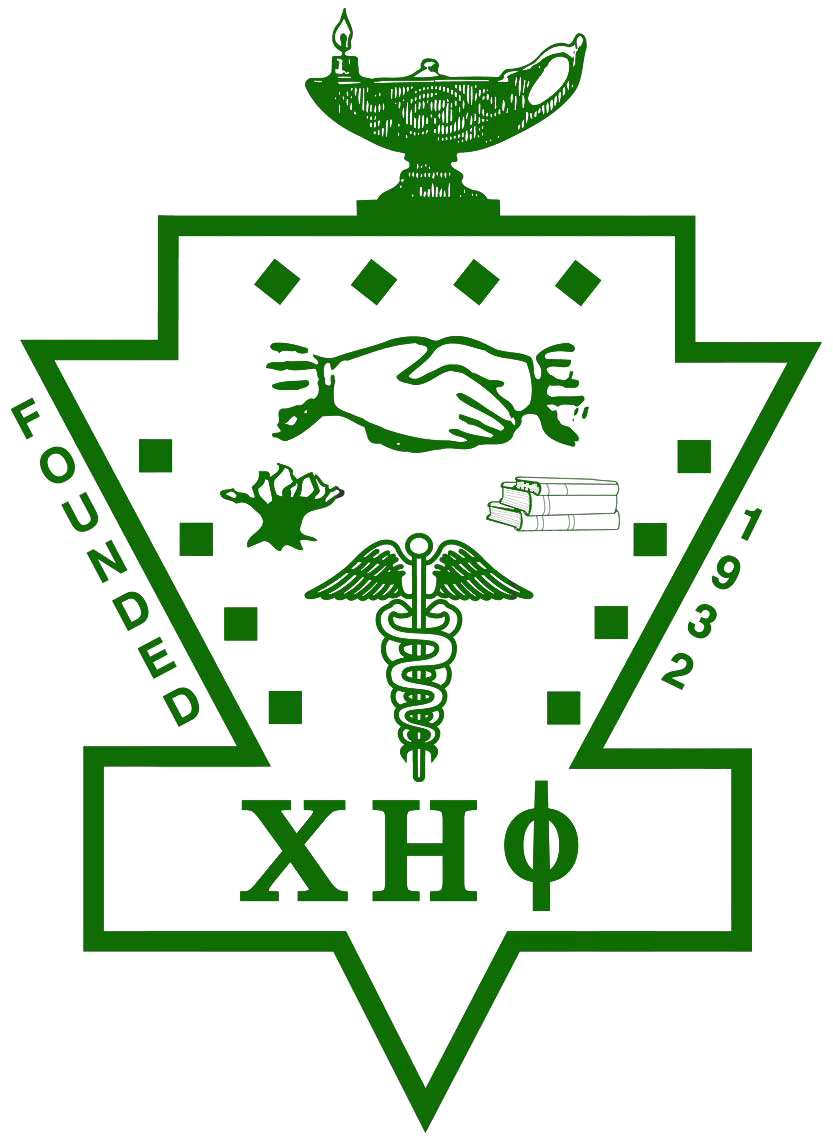  Chi ETA Phi Sorority, Incorporated  Chapter Service ReportComplete the form entirely within 14 days of the program/project or event. Print a completed copy of the form and retain in Chapter files.1. Chapter Name:2. Region:MiddleWest				MiddleSouth				NorthEastSouthCentral				SouthEast				SouthWest3. Name of Program:4. Program Requested by:5. Date of Service:6. Location of Event:7. Number of Sorors/Fraters Participating8. Zip Code of Service Site9. Event Service CategoryDisease Prevention and Health Promotion	Education		ScholarshipsLeadership Development				Recruitment and RetentionPrograms for the Elderly				Programs for Boys and GirlsResearch and Development			Community OutreachOther (please specify)10. If you answered Disease Prevention and Health Promotion in the above question, what National Program?Cancer			Eye Health			Heart DiseaseHypertension			Kidney Disease		LupusSickle Cell			SIDS				Stroke11. Was the event:  (Choose all that apply)Screening			Education			ProgramOther (please specify)12. Please briefly describe Education/Screening topic, if not listed above13. Participants age range: (Choose all that apply)<13			14-21			22-30			31-50			51-65			>6614. Level Of Involvement: (Choose all that apply)Level I: Screening and distribution of literature to participantsLevel II: Discussion and/or dialogue with participantsLevel III: Panel discussion using one of the National ProgramsLevel IV: Co-Sponsored a workshopLevel V: Sponsored a Forum, Symposium or Workshop15. Population Served:  Select all that apply.Lay Population		African American		CaucasianOther (please specify)16. What is population education level? Select all that apply.Middle School		High School		College	Graduate17. Number of Participants reached:18. Number of participants referred:19. Referrals made to:20. Number of Participants follow-up21. Follow-up made to:22. Email Address:23. Antibasileus (Programs and Projects Chairperson)